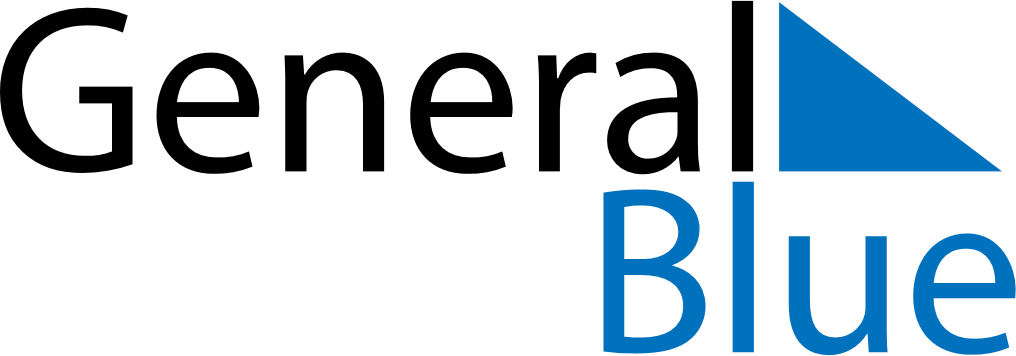 July 2024July 2024July 2024July 2024July 2024July 2024Waterford, Ontario, CanadaWaterford, Ontario, CanadaWaterford, Ontario, CanadaWaterford, Ontario, CanadaWaterford, Ontario, CanadaWaterford, Ontario, CanadaSunday Monday Tuesday Wednesday Thursday Friday Saturday 1 2 3 4 5 6 Sunrise: 5:46 AM Sunset: 9:03 PM Daylight: 15 hours and 17 minutes. Sunrise: 5:46 AM Sunset: 9:03 PM Daylight: 15 hours and 17 minutes. Sunrise: 5:47 AM Sunset: 9:03 PM Daylight: 15 hours and 16 minutes. Sunrise: 5:47 AM Sunset: 9:03 PM Daylight: 15 hours and 15 minutes. Sunrise: 5:48 AM Sunset: 9:03 PM Daylight: 15 hours and 14 minutes. Sunrise: 5:49 AM Sunset: 9:02 PM Daylight: 15 hours and 13 minutes. 7 8 9 10 11 12 13 Sunrise: 5:49 AM Sunset: 9:02 PM Daylight: 15 hours and 12 minutes. Sunrise: 5:50 AM Sunset: 9:01 PM Daylight: 15 hours and 11 minutes. Sunrise: 5:51 AM Sunset: 9:01 PM Daylight: 15 hours and 10 minutes. Sunrise: 5:51 AM Sunset: 9:01 PM Daylight: 15 hours and 9 minutes. Sunrise: 5:52 AM Sunset: 9:00 PM Daylight: 15 hours and 7 minutes. Sunrise: 5:53 AM Sunset: 9:00 PM Daylight: 15 hours and 6 minutes. Sunrise: 5:54 AM Sunset: 8:59 PM Daylight: 15 hours and 5 minutes. 14 15 16 17 18 19 20 Sunrise: 5:55 AM Sunset: 8:58 PM Daylight: 15 hours and 3 minutes. Sunrise: 5:55 AM Sunset: 8:58 PM Daylight: 15 hours and 2 minutes. Sunrise: 5:56 AM Sunset: 8:57 PM Daylight: 15 hours and 0 minutes. Sunrise: 5:57 AM Sunset: 8:56 PM Daylight: 14 hours and 59 minutes. Sunrise: 5:58 AM Sunset: 8:56 PM Daylight: 14 hours and 57 minutes. Sunrise: 5:59 AM Sunset: 8:55 PM Daylight: 14 hours and 55 minutes. Sunrise: 6:00 AM Sunset: 8:54 PM Daylight: 14 hours and 54 minutes. 21 22 23 24 25 26 27 Sunrise: 6:01 AM Sunset: 8:53 PM Daylight: 14 hours and 52 minutes. Sunrise: 6:02 AM Sunset: 8:52 PM Daylight: 14 hours and 50 minutes. Sunrise: 6:03 AM Sunset: 8:52 PM Daylight: 14 hours and 48 minutes. Sunrise: 6:04 AM Sunset: 8:51 PM Daylight: 14 hours and 46 minutes. Sunrise: 6:05 AM Sunset: 8:50 PM Daylight: 14 hours and 44 minutes. Sunrise: 6:06 AM Sunset: 8:49 PM Daylight: 14 hours and 42 minutes. Sunrise: 6:07 AM Sunset: 8:48 PM Daylight: 14 hours and 40 minutes. 28 29 30 31 Sunrise: 6:08 AM Sunset: 8:47 PM Daylight: 14 hours and 38 minutes. Sunrise: 6:09 AM Sunset: 8:46 PM Daylight: 14 hours and 36 minutes. Sunrise: 6:10 AM Sunset: 8:44 PM Daylight: 14 hours and 34 minutes. Sunrise: 6:11 AM Sunset: 8:43 PM Daylight: 14 hours and 32 minutes. 